Муниципальное дошкольное учреждение «Детский сад № 225»Конспект интегрированного занятия во второй младшей группе   «Веточка рябины»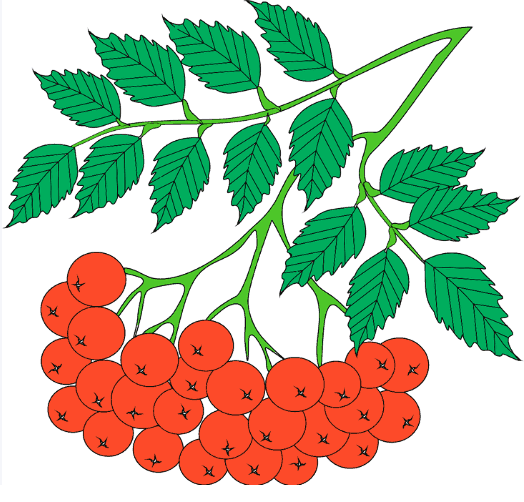 Подготовила и провела:Ковалева Л.А. г. Ярославль2017 г.Задачи:Образовательные:1.Формировать представления детей о рябине.2.Продолжать формировать умение различать фрукты и овощи.3.Обогащать и активизировать словарный запас детей существительными (осень, деревья, рябина, гроздь, листья, дождь, дары, природа, урожай, голод); прилагательными (пасмурная, красная, горькая, осенний, желтые); глаголами (льет, опадают, спасать, угощать, помогать).Развивающие:1.Развивать речевую активность детей.2.Развивать внимание, память, воображение, творческие способности.3.Развивать мелкую моторику: умение раскатывать мелкие шарики из пластилина круговыми движениями пальцев рук для создания ягод рябины.Воспитательные:1.Воспитывать любовь к природе, отзывчивость, желание помочь.2.Воспитывать желание участвовать к творческой деятельности.Предварительная работа: наблюдение на прогулке за рябиной, рассматривание картины «Рябина».Материал: листы белой бумаги, на которой нарисована ветка рябины, пластилин красного цвета.Интеграция образовательных областей:1.Познавательное развитие реализуется в ходе постановки проблемных вопросов, познавательной беседы.2.Речевое направление реализуется в ходе всего занятия3.Художественно-эстетическое реализуется в ходе продуктивной деятельности и в рефлексии;4.Социально-коммуникативное реализуется в ходе всего  занятия.5.Физическое – в ходе всего занятия за счет постоянной смены видов деятельности, физкультминутки.Представления детей: Дерево рябины можно увидеть в лесу, в парках. Осенью листья рябины желтеют и опадают, а красные  гроздья остаются на деревьях на зиму. Плоды рябины круглой формы, красные и горькие.  Зимой, когда птичкам нечего кушать, рябинка спасает их от голода.  Ход занятия1 этап. Мотивирование к деятельности.Дети совместно с воспитателем образуют большой круг. В.: Я улыбнусь вам, а вы друг другу, чтобы у нас с вами было весь день хорошее настроение. Ребята, посмотрите в окно, какое сейчас время года? (Ответы детей). Что изменилось в природе? (ответ). Листья пожелтели, и опадают, небо хмурое, солнце выходит редко, часто идут дожди. Ребята, вы ничего не слышали, кто-то стучится  в двери.Стук в дверь. Воспитатель вносит куклу Осень в группу.В.: К нам пришла гостья-кукла Осень. Давайте поздороваемся с ней.Дети здороваются с куклой.Осень: Здравствуйте, дети! К Вам я пришла не с пустыми руками, а с дарами, а какие там дары угадайте сами. Осень показывает сундучок. Речевая игра «Дары осени»В.: Давайте угадаем, какие дары принесла нам кукла - Осень. Что весною мы сажали,Потом летом поливали?Все, что осенью на грядкахПоспевает: вкусно, сладко!Не зевай и собирайНаш осенний... (урожай)Они разные бывают,В огородах созревают,Одним словом называют,В борщ их мама добавляет!(овощи)Груша, яблоко, банан.Ананас из жарких стран.Эти вкусные продуктыВместе все зовутся…(фрукты)В лесу под елкой крошка —Только шляпка да ножка.(гриб)Осень достает из сундучка муляжи овощей, фруктов, грибов.На окошко прилетает птичка.В.: Посмотрите, ребята, к нам еще кто-то в гости прилетел.Дети рассматривают птичку. В.: Ребята, какая птичка по размеру? (ответ) Что есть у птички? (ответ). Птичка сказала мне, что она хочет с вами поиграть. Подвижная игра «Села птичка на ветку»Села птичка на ветку.Ля-ля-ля! Ля-ля-ля!(дети присели на корточки)Хочешь, птичка, конфетку?Ля-ля-ля! Ля-ля-ля!(встают на ноги, протягивают ладошку вперед)Вкусную-превкусную,Сладкую-пресладкую?(гладят животик)Не хочешь совсем?!Я сама её съем!(«съели» конфетку)2 этап. Создание проблемной ситуации.В.: Не хочет птичка есть конфетку, чем же мы можем ее угостить? (ответ).В сундучке еще, что то есть, давайте заглянем в него. (воспитатель достает веточку рябины). Ребята как вы думаете, почему в сундучке оказалась веточка рябины?  3 этап. Открытие удивительного рядом.Перебор мнений. Познавательный рассказ педагога. Дерево рябины можно увидеть в лесу, в парках. Осенью листья рябины желтеют и опадают, а красные  гроздья остаются на деревьях на зиму. Плоды рябины круглой формы, красные и горькие.  Зимой, когда птичкам нечего кушать, рябинка спасает их от голода.  4 этап. Продуктивная деятельность. Лепка «Веточка рябины»В.: У нашей птички много друзей, давайте мы их угостим рябиной, которую сделаем сами из пластилина.На столе лежат заготовки для каждого ребенка- рисунок на белом листе картона (рябиновая веточка с листочками), кусочек красного пластилина. Воспитатель показывает и рассказывает все этапы работы над картиной. Дети самостоятельно отщипывают маленькие кусочки пластилина от большого кусочка, раскатывают его в ладошке круговыми движениями и налепливают на картонные заготовки.5 этап. Рефлексия.  В.: Ребята, какие красивые веточки рябинки у вас получились. Что нового вы узнали? Помогли мы с вами птичке и ее друзьям? Давайте похлопаем друг другу. Птичка благодарит детей за подарки, прощается и «улетает». Прощается и уходит кукла Осень.